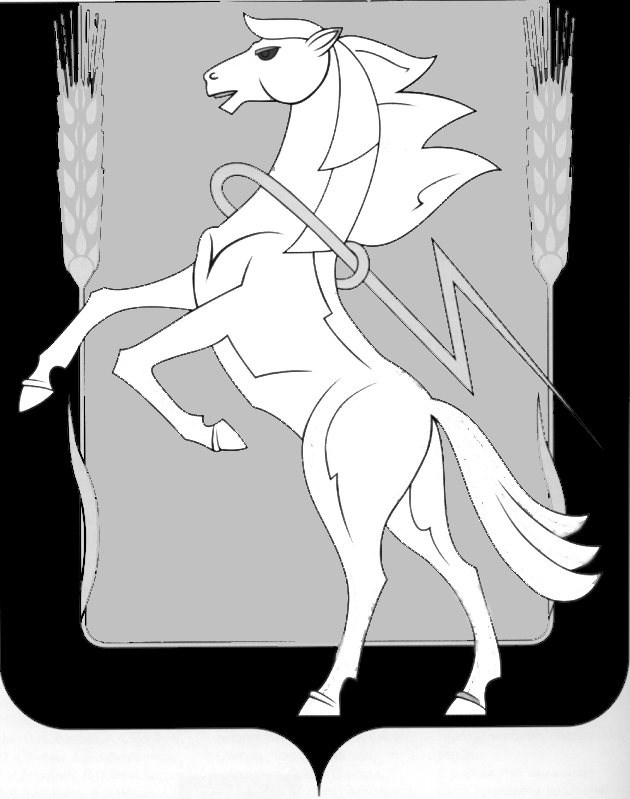 СОБРАНИЕ ДЕПУТАТОВ СОСНОВСКОГОМУНИЦИПАЛЬНОГО РАЙОНАПЯТОГО СОЗЫВАРЕШЕНИЕ от «21» августа 2019 года № 627О награждении Почетной грамотой Собрания депутатов Заслушав и обсудив доклад Председателя постоянной комиссии по  награждению Собрания депутатов Сосновского муниципального района А.Г. Скрипова, Собрание депутатов Сосновского муниципального района пятого созыва, РЕШАЕТ:Наградить Почетной грамотой Собрания депутатов и премией в размере 3000-00 (трех тысяч) рублей:  1) Веретенникова Игоря Сергеевича- начальника монтажного участка ООО «Классик», за преданность своей профессии, многолетний добросовестный труд, плодотворную работу и большой вклад в развитие предприятия, в связи с 20- летним юбилеем ООО «Классик», профессиональным праздником «Днем работников нефтяной и газовой промышленности» и в связи с 85- летием образования Сосновского района;     2) Волченко Наталью Алексеевну- учителя русского языка и литературы МОУ «Полетаевская СОШ», за высокие результаты обучающихся в олимпиадах и интеллектуальных конкурсах по русскому языку и литературе  и в связи с 85- летием образования Сосновского района;       3) Жирову Надежду Николаевну- заместителя начальника отдела бухгалтерского учета и отчетности- главного бухгалтера Финансового отдела администрации Сосновского муниципального района, за многолетний добросовестный труд, в связи со 100- летием со дня образования финансовой системы Челябинской области и в связи с 85- летием образования Сосновского района;   4) Зырянова Александра Анатольевича- начальника отдела автоматизации Финансового отдела администрации Сосновского муниципального района,  за многолетний добросовестный труд, в связи со 100- летием со дня образования финансовой системы Челябинской области и в связи с 85- летием образования Сосновского района;       5) Зайцева Алексея Васильевича- электрика МУП «ИНКОМ» п. Полетаево, за многолетний добросовестный труд, в связи с 275- летием образования поселка Полетаево и в связи с 85- летием образования Сосновского района;   6) Козлову Любовь Ильиничну- ветерана труда, за многолетний добросовестный труд и активную жизненную позицию, в связи с празднованием Дня села: поселка Есаульский и в связи с 85- летием образования Сосновского района;7) Кочеткову Татьяну Геннадьевну- заместителя директора ООО «Классик», за преданность своей профессии, за многолетний добросовестный труд на благо предприятия, плодотворную работу и большой вклад в развитие предприятия, в связи с 20- летним юбилеем ООО «Классик», профессиональным праздником «Днем работников нефтяной и газовой промышленности» и в связи с 85- летием образования Сосновского района; 8) Меньшикова Сергея Ивановича- диспетчера ООО ИК «Модернизация коммунальных сетей» п. Полетаево, за многолетний добросовестный труд, в связи с 275- летием образования поселка Полетаево и в связи с 85- летием образования Сосновского района;9) Храмцову Илону Юрьевну- педагога- психолога МОУ «Долгодеревенская СОШ», за высокие результаты в подготовке призеров многопрофильной инженерной олимпиады «Звезда» по психологии и в связи с 85- летием образования Сосновского района.2. Опубликовать настоящее Решение в газете «Сосновская Нива» и на официальном сайте органов местного самоуправления Сосновского муниципального района в сети Интернет www.chelsosna.ru.Председатель Собрания депутатов Сосновского муниципального района	          		                                    Г.М. Шихалева